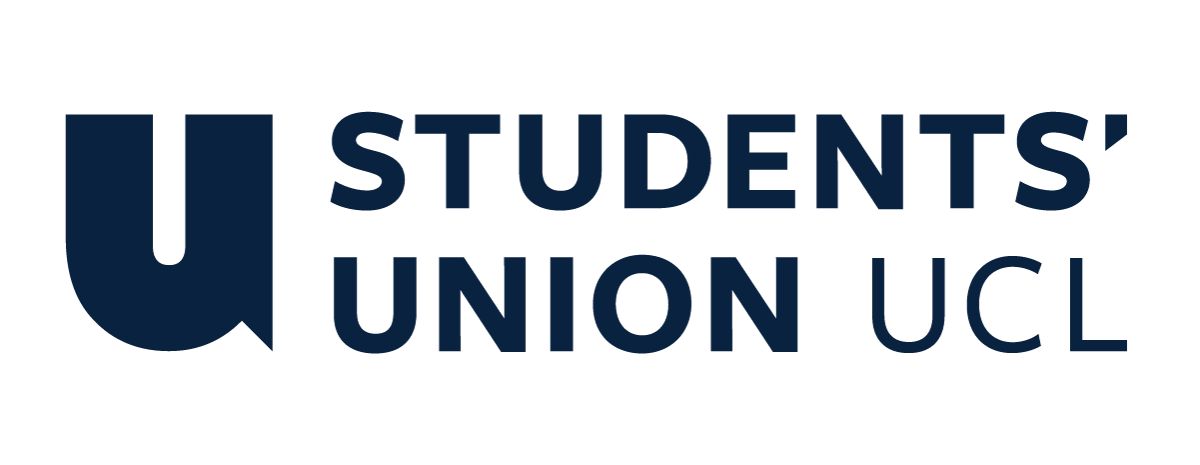 Society-Instructor AgreementThis form must be updated annually and signed by the Instructor and the Society president.When completing registration, the following forms should all be submitted together through our online webform:Instructor Registration Form (with accompanying documents)Society Instructors Information, Expectations and Service Level Agreement.Society-Instructor AgreementSociety-Instructor AgreementThis Instructor agreement is between (Insert Instructor name) and (Insert Society name)The Society Instructor is responsible for (insert main responsibility here e.g. conducting the weekly rehearsals) for the following groups (insert group detail here e.g. Chamber choir and string quartet).For 2019/20 the instructor will carry out their outlined duties between (insert date) and (insert date). Please list any weeks where will not be required below (e.g. reading weeks, holidays)(List exclusion dates)The Instructor will be paid at a rate of £ (insert fee) per hourThe Instructed sessions will take place at (Insert day/s, time/s and location/s)If the instructor will be attending any further activity or carrying out other duties not already covered above, please detail and include agreed payment belowIf the Instructor is being paid any form of expenses (e.g. travel costs) not listed above please detail this belowInstructor ResponsibilitiesThis list should be added to by the Society/Instructor to make it specific to this agreement. The existing points should not be removedTo provide training sessions at the appropriate level for the participantsTo respect the wishes and reasonable requests of the Society Committee.To have appropriate Public Liability Insurance To Strive to create an inclusive, safe and welcoming environment for all participantsTo make sure all participants partake in activity in a safe mannerTo keep knowledge updated through training courses and continuous professional developmentTo abide by The Union’s ‘Information and Expectations for contractors’ document.To invoice the Society for services received in good time.To invoice the Society for service received in line with the Service Level Agreement Society ResponsibilitiesThis list should be added to by the club/coach to make it specific to this agreement. The existing points should not be removedTo ensure all relevant Instructor Registration Forms are complete and submitted to The UnionTo encourage society members to learn from, and treat the instructor with respect. To communicate effectively with the Instructor, providing constructive feedback on sessions and performances.To ensure the Society allows all student members the opportunity to participate in an enjoyable and safe environment.To follow all Union procedures and Club and Society Guidelines, including ensuring prompt reporting of any Health and Safety concerns and adequate risk assessment of all activities.Instructor Name:						Instructor Signature:						Date:								President Name:						President Signature:  					Date:									